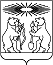 О внесении изменений в постановление администрации Северо-Енисейского района «Об утверждении лимитов на холодную воду и водоотведение муниципальным учреждениям Северо-Енисейского района на 2018 год»В связи с корректировкой лимитов на холодную воду и водоотведение муниципальным учреждениям Северо-Енисейского района на 2018 год  руководствуясь статьей 34 Устава Северо-Енисейского района, ПОСТАНОВЛЯЮ:1. Внести в постановление администрации Северо-Енисейского района от 06.12.2017 №477-п «Об утверждении лимитов на холодную воду и водоотведение муниципальным учреждениям Северо-Енисейского района на 2018 год» (в редакции постановления администрации Северо-Енисейского района от 10.04.2018 №100-п, от 22.10.2018 №343-п) (далее – постановление) следующие изменения:1) в приложении к постановлению, именуемом «Лимиты на холодную воду и водоотведение муниципальными учреждениями Северо-Енисейского района на 2018 год»:а) в строке 8 цифры «59,38» заменить цифрами «85,99»;б) в строке 8.1. цифры «51,97» заменить цифрами «84,10».2. Опубликовать  настоящее  постановление  в  газете  «Северо-Енисейский  Вестник»  и   на   официальном   сайте   муниципального  образования  Северо-Енисейский  район  www.admse.ru. 3.  Настоящее   постановление   вступает   в   силу   со  дня,  следующего  за  днем  его  официального  опубликования.Временно исполняющий полномочия Главы Северо-Енисейского района,первый заместитель главы района 				                    А. Н. РябцевАДМИНИСТРАЦИЯ СЕВЕРО-ЕНИСЕЙСКОГО РАЙОНА ПОСТАНОВЛЕНИЕАДМИНИСТРАЦИЯ СЕВЕРО-ЕНИСЕЙСКОГО РАЙОНА ПОСТАНОВЛЕНИЕ«31»  октября  2018 г.№  354-пгп Северо-Енисейскийгп Северо-Енисейский